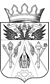 СОБРАНИЕ ДЕПУТАТОВ БОЛЬШЕЛОГСКОГО СЕЛЬСКОГО ПОСЕЛЕНИЯ  АКСАЙСКОГО РАЙОНА РОСТОВСКОЙ ОБЛАСТИРЕШЕНИЕОб избрании депутата Собрания депутатов Аксайского  района25.02.2015 г. В соответствии с Областным законом от 21.11.2014 № 255-ЗС «О представительных органах и главах муниципальных районов и главах поселений в Ростовской области», Уставом муниципального образования «Аксайский район»,  Собрание депутатов Большелогского сельского поселенияРЕШИЛО:1. Избрать депутатом Собрания депутатов Аксайского района депутата Собрания депутатов Большелогского сельского поселения по одномандатному избирательному округу № 1 Колыбельникову Ирину Дмитриевну.2. Направить настоящее решение в Собрание депутатов Аксайского района.3. Настоящее решение вступает в силу со дня его принятия.х. Большой Лог	26.02.2015 г. 	№   88Решение вносит заместитель  главы администрацииГлава Большелогского  сельского поселенияВ.А.Еременко